1. Υπόδειγμα Αίτησης υποψηφίου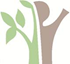 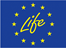 ΠΡΟΣ ΠΡΑΣΙΝΟ ΤΑΜΕΙΟΑΙΤΗΣΗ ΓΙΑ ΤΗΝ ΘΕΣΗ ΕΜΠΕΡΙΟΓΝΩΜΟΝΑ για το ΕΡΓΟ LIFE IP 4NaturaΕΠΩΝΥΜΟ:…………………………………………………………………Σας υποβάλω συνημμένα τα απαραίτητα δικαιολογητικά, σύμφωνα με την Πρόσκληση εκδήλωσης ενδιαφέροντος για πρόσληψη εμπειρογνώμονα με σύμβαση παροχής υπηρεσιών, στο πλαίσιο υλοποίησης του προγράμματος LIFE με τίτλο «Ολοκληρωμένες δράσεις για την διατήρηση και διαχείριση των περιοχών του δικτύου Natura 2000, των ειδών, των οικοτόπων και των οικοσυστημάτων στην Ελλάδα - Integrated actions for the conservation and management of Natura 2000 sites, species, habitats and ecosystems in Greece», κωδικό LIFE16 IPE/GR/000002 και διακριτικό τίτλο “LIFE IP 4Natura”.Ο Αιτών / Η Αιτούσα(ΥΠΟΓΡΑΦΗ)ΟΝΟΜΑ:……………………………….………...…………………….Σας υποβάλω συνημμένα τα απαραίτητα δικαιολογητικά, σύμφωνα με την Πρόσκληση εκδήλωσης ενδιαφέροντος για πρόσληψη εμπειρογνώμονα με σύμβαση παροχής υπηρεσιών, στο πλαίσιο υλοποίησης του προγράμματος LIFE με τίτλο «Ολοκληρωμένες δράσεις για την διατήρηση και διαχείριση των περιοχών του δικτύου Natura 2000, των ειδών, των οικοτόπων και των οικοσυστημάτων στην Ελλάδα - Integrated actions for the conservation and management of Natura 2000 sites, species, habitats and ecosystems in Greece», κωδικό LIFE16 IPE/GR/000002 και διακριτικό τίτλο “LIFE IP 4Natura”.Ο Αιτών / Η Αιτούσα(ΥΠΟΓΡΑΦΗ)ΟΝΟΜΑ ΠΑΤΕΡΑ:…………………………………………………………….....Σας υποβάλω συνημμένα τα απαραίτητα δικαιολογητικά, σύμφωνα με την Πρόσκληση εκδήλωσης ενδιαφέροντος για πρόσληψη εμπειρογνώμονα με σύμβαση παροχής υπηρεσιών, στο πλαίσιο υλοποίησης του προγράμματος LIFE με τίτλο «Ολοκληρωμένες δράσεις για την διατήρηση και διαχείριση των περιοχών του δικτύου Natura 2000, των ειδών, των οικοτόπων και των οικοσυστημάτων στην Ελλάδα - Integrated actions for the conservation and management of Natura 2000 sites, species, habitats and ecosystems in Greece», κωδικό LIFE16 IPE/GR/000002 και διακριτικό τίτλο “LIFE IP 4Natura”.Ο Αιτών / Η Αιτούσα(ΥΠΟΓΡΑΦΗ)Α.Φ.Μ.:……………………………………………………ΔΟΥ:…………………………………………………………Σας υποβάλω συνημμένα τα απαραίτητα δικαιολογητικά, σύμφωνα με την Πρόσκληση εκδήλωσης ενδιαφέροντος για πρόσληψη εμπειρογνώμονα με σύμβαση παροχής υπηρεσιών, στο πλαίσιο υλοποίησης του προγράμματος LIFE με τίτλο «Ολοκληρωμένες δράσεις για την διατήρηση και διαχείριση των περιοχών του δικτύου Natura 2000, των ειδών, των οικοτόπων και των οικοσυστημάτων στην Ελλάδα - Integrated actions for the conservation and management of Natura 2000 sites, species, habitats and ecosystems in Greece», κωδικό LIFE16 IPE/GR/000002 και διακριτικό τίτλο “LIFE IP 4Natura”.Ο Αιτών / Η Αιτούσα(ΥΠΟΓΡΑΦΗ)Α. Δ. Τ.:………………………………….………..........Σας υποβάλω συνημμένα τα απαραίτητα δικαιολογητικά, σύμφωνα με την Πρόσκληση εκδήλωσης ενδιαφέροντος για πρόσληψη εμπειρογνώμονα με σύμβαση παροχής υπηρεσιών, στο πλαίσιο υλοποίησης του προγράμματος LIFE με τίτλο «Ολοκληρωμένες δράσεις για την διατήρηση και διαχείριση των περιοχών του δικτύου Natura 2000, των ειδών, των οικοτόπων και των οικοσυστημάτων στην Ελλάδα - Integrated actions for the conservation and management of Natura 2000 sites, species, habitats and ecosystems in Greece», κωδικό LIFE16 IPE/GR/000002 και διακριτικό τίτλο “LIFE IP 4Natura”.Ο Αιτών / Η Αιτούσα(ΥΠΟΓΡΑΦΗ)Δ/ΝΣΗ  ΚΑΤΟΙΚΙΑΣ:………………………………………………………………………………………………………..….ΤΚ………………….Σας υποβάλω συνημμένα τα απαραίτητα δικαιολογητικά, σύμφωνα με την Πρόσκληση εκδήλωσης ενδιαφέροντος για πρόσληψη εμπειρογνώμονα με σύμβαση παροχής υπηρεσιών, στο πλαίσιο υλοποίησης του προγράμματος LIFE με τίτλο «Ολοκληρωμένες δράσεις για την διατήρηση και διαχείριση των περιοχών του δικτύου Natura 2000, των ειδών, των οικοτόπων και των οικοσυστημάτων στην Ελλάδα - Integrated actions for the conservation and management of Natura 2000 sites, species, habitats and ecosystems in Greece», κωδικό LIFE16 IPE/GR/000002 και διακριτικό τίτλο “LIFE IP 4Natura”.Ο Αιτών / Η Αιτούσα(ΥΠΟΓΡΑΦΗ)ΤΗΛΕΦΩΝΟ:…………………………………………………………………Σας υποβάλω συνημμένα τα απαραίτητα δικαιολογητικά, σύμφωνα με την Πρόσκληση εκδήλωσης ενδιαφέροντος για πρόσληψη εμπειρογνώμονα με σύμβαση παροχής υπηρεσιών, στο πλαίσιο υλοποίησης του προγράμματος LIFE με τίτλο «Ολοκληρωμένες δράσεις για την διατήρηση και διαχείριση των περιοχών του δικτύου Natura 2000, των ειδών, των οικοτόπων και των οικοσυστημάτων στην Ελλάδα - Integrated actions for the conservation and management of Natura 2000 sites, species, habitats and ecosystems in Greece», κωδικό LIFE16 IPE/GR/000002 και διακριτικό τίτλο “LIFE IP 4Natura”.Ο Αιτών / Η Αιτούσα(ΥΠΟΓΡΑΦΗ)ΚΙΝΗΤΟ ΤΗΛΕΦΩΝΟ:………………..………………………………………………Σας υποβάλω συνημμένα τα απαραίτητα δικαιολογητικά, σύμφωνα με την Πρόσκληση εκδήλωσης ενδιαφέροντος για πρόσληψη εμπειρογνώμονα με σύμβαση παροχής υπηρεσιών, στο πλαίσιο υλοποίησης του προγράμματος LIFE με τίτλο «Ολοκληρωμένες δράσεις για την διατήρηση και διαχείριση των περιοχών του δικτύου Natura 2000, των ειδών, των οικοτόπων και των οικοσυστημάτων στην Ελλάδα - Integrated actions for the conservation and management of Natura 2000 sites, species, habitats and ecosystems in Greece», κωδικό LIFE16 IPE/GR/000002 και διακριτικό τίτλο “LIFE IP 4Natura”.Ο Αιτών / Η Αιτούσα(ΥΠΟΓΡΑΦΗ)E MAIL ΕΠΙΚΟΙΝΩΝΙΑΣ:………………………………………………………………Αθήνα, ……………………………………………………Σας υποβάλω συνημμένα τα απαραίτητα δικαιολογητικά, σύμφωνα με την Πρόσκληση εκδήλωσης ενδιαφέροντος για πρόσληψη εμπειρογνώμονα με σύμβαση παροχής υπηρεσιών, στο πλαίσιο υλοποίησης του προγράμματος LIFE με τίτλο «Ολοκληρωμένες δράσεις για την διατήρηση και διαχείριση των περιοχών του δικτύου Natura 2000, των ειδών, των οικοτόπων και των οικοσυστημάτων στην Ελλάδα - Integrated actions for the conservation and management of Natura 2000 sites, species, habitats and ecosystems in Greece», κωδικό LIFE16 IPE/GR/000002 και διακριτικό τίτλο “LIFE IP 4Natura”.Ο Αιτών / Η Αιτούσα(ΥΠΟΓΡΑΦΗ)